Profesionālo kvalifikāciju apliecinošā dokumenta sērija ____________ Nr._____________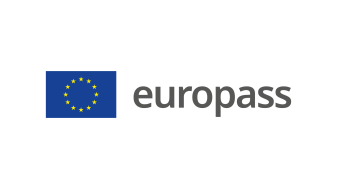 Pielikums profesionālo kvalifikāciju apliecinošam dokumentam(*) Latvija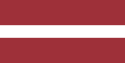 1. Profesionālo kvalifikāciju apliecinošā dokumenta nosaukums(1) Atestāts par arodizglītību Profesionālās kvalifikācijas apliecībaProfesionālā kvalifikācija: Ainavu strādnieks(1) oriģinālvalodā2. Profesionālo kvalifikāciju apliecinošā dokumenta nosaukuma tulkojums(2) A certificate of vocational basic education A vocational qualification certificateVocational qualification: Landscaping worker**(2) Ja nepieciešams. Šim tulkojumam nav juridiska statusa.3. Kompetenču raksturojumsAinavu strādnieks veic publisko un privāto teritoriju labiekārtošanas, apstādījumu ierīkošanas, uzturēšanas un atjaunošanas darbus saskaņā ar darba uzdevumu.Apguvis kompetences šādu profesionālo pienākumu un uzdevumu veikšanai:3.1. Objekta teritorijas labiekārtošana:  veikt apstādījumu izbūves priekšdarbus;  piedalīties objekta nospraušanā dabā;  veidot pamatnes reljefu;  veikt celiņu un laukumu, sporta un rotaļu laukumu segumu izbūves palīgdarbus;  veikt arhitektūras mazo formu, sporta un rotaļu ierīču un aprīkojuma, norobežojošo elementu izbūves un     montāžas palīgdarbus;  veikt ūdens malu un tilpņu izbūves palīgdarbus, t.sk. nogāžu nostiprināšanu;  veikt laistīšanas un drenāžas sistēmas izbūves palīgdarbus;  veikt jumta dārzu izbūves palīgdarbus. 3.2. Apstādījumu izbūvēšana: veikt stādu loģistikas darbus;  sagatavot augsni apstādījumu izbūvēšanai;  uzglabāt stādāmo materiālu stādīšanai;  izvietot augus;  stādīt augus dobēs, traukos, ūdenstilpnēs;  izbūvēt zālienus. 3.3. Objekta teritorijas uzturēšana:  kopt ceļu un laukumu segumus;  kopt kokaugu stādījumus;  kopt lakstaugu stādījumus;  kopt zālienu;  kopt arhitektūras mazās formas, sporta un rotaļu laukumus;  kopt laistīšanas un drenāžas sistēmas;  remontēt labiekārtojuma un apstādījumu elementus. 3.4. Apstādījumu ierīkošanai un kopšanai piemērotu darba rīku, mehānismu un inventāra izmantošana un uzturēšana:  iepazīties ar apstādījumu ierīkošanas un kopšanas darba rīku un mehānismu lietošanas instrukcijām;  izvēlēties darba kārtībā esošus darba rīkus un mehānismus apstādījumu ierīkošanai un kopšanai;  uzturēt darba kārtībā izmantojamos darbarīkus un mehānismus;  veikt vienkāršus darba rīku un mehānismu remonta darbus;  lietot apstādījumu ierīkošanai un kopšanai piemērotus darbarīkus, mehānismus un inventāru;  uzglabāt darbarīkus, mehānismus un inventāru apstādījumu ierīkošanai un kopšanai. 3.5. Darba izpildes vietas organizēšana:  identificēt objekta atrašanās vietu (adresi);  aprīkot darba vietu atbilstoši normatīvo aktu prasībām;  sakopt darba vietu;  veidot efektīvu un drošu komunikāciju ar objektā esošajām personām;  ievērot ētikas normas, efektīvas komunikācijas, uzvedības un saskarsmes principus;  apzināties atbildību par savām darba spējām un veselības stāvokli darbavietā un darba pienākumu izpildes laikā; identificēt potenciālos riskus sava darba uzdevuma izpildē. 3.6. Darba tiesību, darba aizsardzības un vides aizsardzības prasību ievērošana:  ievērot normatīvo aktu prasības darba tiesību, darba aizsardzības un vides aizsardzības jomā;  ievērot vides aizsardzības prasības motorinstrumentu lietošanā un glabāšanā;  ievērot vides aizsardzības prasības, strādājot ar augu aizsardzības un mēslošanas līdzekļiem;  lietot individuālos un kolektīvos darba aizsardzības līdzekļus un drošības ierīces;  nelaimes gadījumā rīkoties atbilstoši situācijai un sniegt pirmo palīdzību cietušajiem;  lietot ergonomiskos darba paņēmienus un atbilstošu inventāru;  ievērot darba aizsardzības prasības darbam augstumā.Papildu kompetences:<<Aizpilda izglītības iestāde>>;...;...;...4. Nodarbinātības iespējas atbilstoši profesionālajai kvalifikācijai(3)Strādāt uzņēmumos, kas nodarbojas ar teritoriju labiekārtojuma un apstādījumu izbūves, uzturēšanas un remonta darbiem.(3) Ja iespējams5. Profesionālo kvalifikāciju apliecinošā dokumenta raksturojums5. Profesionālo kvalifikāciju apliecinošā dokumenta raksturojumsProfesionālo kvalifikāciju apliecinošo dokumentu izsniegušās iestādes nosaukums un statussValsts iestāde, kas nodrošina profesionālo kvalifikāciju apliecinošā dokumenta atzīšanu<<Dokumenta izsniedzēja pilns nosaukums, adrese, tālruņa Nr., tīmekļa vietnes adrese; elektroniskā pasta adrese. Izsniedzēja juridiskais statuss>>Latvijas Republikas Izglītības un zinātnes ministrija, tīmekļa vietne: www.izm.gov.lvProfesionālo kvalifikāciju apliecinošā dokumenta līmenis(valsts vai starptautisks)Vērtējumu skala/Vērtējums, kas apliecina prasību izpildiValsts atzīts dokuments, atbilst trešajam Latvijas kvalifikāciju ietvarstruktūras līmenim (3. LKI) un trešajam Eiropas kvalifikāciju ietvarstruktūras līmenim (3. EKI).Profesionālās kvalifikācijas eksāmenā saņemtais vērtējums ne zemāk par "viduvēji – 5"(vērtēšanā izmanto 10 ballu vērtējuma skalu).Pieejamība nākamajam izglītības līmenimStarptautiskie līgumi vai vienošanāsAtestāts par arodizglītību vai vidējo izglītību dod iespēju turpināt izglītību 4. LKI/4. EKI līmenī.<<Ja attiecināms. Aizpilda izglītības iestāde, gadījumā, ja noslēgtie starptautiskie līgumi vai vienošanās paredz papildu sertifikātu izsniegšanu. Ja nav attiecināms, komentāru dzēst>>Juridiskais pamatsJuridiskais pamatsProfesionālās izglītības likums (6. pants).Profesionālās izglītības likums (6. pants).6. Profesionālo kvalifikāciju apliecinošā dokumenta iegūšanas veids6. Profesionālo kvalifikāciju apliecinošā dokumenta iegūšanas veids6. Profesionālo kvalifikāciju apliecinošā dokumenta iegūšanas veids6. Profesionālo kvalifikāciju apliecinošā dokumenta iegūšanas veids Formālā izglītība: Klātiene Klātiene (darba vidē balstītas mācības) Neklātiene Formālā izglītība: Klātiene Klātiene (darba vidē balstītas mācības) Neklātiene Ārpus formālās izglītības sistēmas apgūtā izglītība Ārpus formālās izglītības sistēmas apgūtā izglītībaKopējais mācību ilgums*** (stundas/gadi) _______________Kopējais mācību ilgums*** (stundas/gadi) _______________Kopējais mācību ilgums*** (stundas/gadi) _______________Kopējais mācību ilgums*** (stundas/gadi) _______________A: Iegūtās profesionālās izglītības aprakstsB: Procentos no visas (100%) programmas B: Procentos no visas (100%) programmas C: Ilgums (stundas/nedēļas)Izglītības programmas daļa, kas apgūta izglītības iestādē<<Ieraksta izglītības programmas apjomu (%), kas apgūts izglītības iestādes mācību telpās>><<Ieraksta izglītības programmas apjomu (%), kas apgūts izglītības iestādes mācību telpās>><<Ieraksta izglītības programmas apjomu (stundās vai mācību nedēļās), kas apgūts izglītības iestādes mācību telpās>>Izglītības programmas daļa, kas apgūta praksē darba vietā, t.sk. darba vidē balstītās mācībās<<Ieraksta izglītības programmas apjomu (%), kas apgūts ārpus izglītības iestādes mācību telpām,t.i. praktiskās mācības uzņēmumā/-os, mācību praksē darba vietā, darba vidē balstītas mācības>><<Ieraksta izglītības programmas apjomu (%), kas apgūts ārpus izglītības iestādes mācību telpām,t.i. praktiskās mācības uzņēmumā/-os, mācību praksē darba vietā, darba vidē balstītas mācības>><<Ieraksta izglītības programmas apjomu (stundās vai mācību nedēļās), kas apgūts ārpus izglītības iestādes mācību telpām,t.i. praktiskās mācības uzņēmumā/-os, mācību praksē darba vietā, darba vidē balstītas>>*** Attiecināms uz formālajā ceļā iegūto izglītību.Papildu informācija pieejama:www.izm.gov.lv https://visc.gov.lv/profizglitiba/stand_saraksts_mk_not_626.shtmlNacionālais informācijas centrs:Latvijas Nacionālais Europass centrs, http://www.europass.lv/*** Attiecināms uz formālajā ceļā iegūto izglītību.Papildu informācija pieejama:www.izm.gov.lv https://visc.gov.lv/profizglitiba/stand_saraksts_mk_not_626.shtmlNacionālais informācijas centrs:Latvijas Nacionālais Europass centrs, http://www.europass.lv/*** Attiecināms uz formālajā ceļā iegūto izglītību.Papildu informācija pieejama:www.izm.gov.lv https://visc.gov.lv/profizglitiba/stand_saraksts_mk_not_626.shtmlNacionālais informācijas centrs:Latvijas Nacionālais Europass centrs, http://www.europass.lv/*** Attiecināms uz formālajā ceļā iegūto izglītību.Papildu informācija pieejama:www.izm.gov.lv https://visc.gov.lv/profizglitiba/stand_saraksts_mk_not_626.shtmlNacionālais informācijas centrs:Latvijas Nacionālais Europass centrs, http://www.europass.lv/